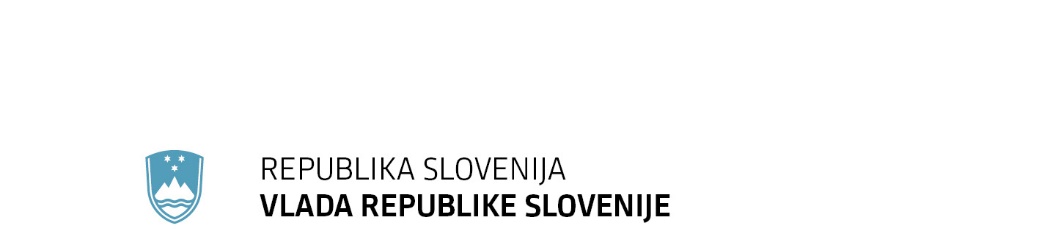 SPOROČILO ZA JAVNOST68. redna seja Vlade Republike Slovenije7. september 2023Vlada izdala Uredbo o podrobnejši vsebini načrta spodbujanja digitalne vključenosti Vlada je izdala uredbo o podrobnejši vsebini načrta spodbujanja digitalne vključenosti in jo objavi v Uradnem listu Republike Slovenije. Zakon o spodbujanju digitalne vključenosti predvideva sprejetje načrta spodbujanja digitalne vključenosti, ki ga vlada sprejme za dvoletno obdobje. Z uredbo se uredi podrobnejša vsebina načrta spodbujanja. Načrt bo vključeval oceno stanja na področju digitalne vključenosti, vključno z analizo o obstoju manj ugodnega položaja posamezne skupine na področju digitalne vključenosti, določitev ciljnih skupin, ki so jim namenjeni ukrepi spodbujanja digitalne vključenosti, določitev ciljne ravni digitalnih kompetenc za določene ciljne skupine, določitev in opis ukrepov spodbujanja digitalne vključenosti za vsako od določenih ciljnih skupin, opredelitev ocenjene višine sredstev, potrebnih za vsako skupino ukrepov za spodbujanje digitalne vključenosti, in določitev kazalnikov učinka za predvidene ukrepe spodbujanja digitalne vključenosti in načinov njihovega spremljanja oziroma merjenja učinkovitosti izvedenih ukrepov.Vir: Ministrstvo za digitalno preobrazboVlada sprejela spremembe letnega načrta upravljanja kapitalskih naložb za leto 2023Vlada je sprejela spremembe letošnjega letnega načrta upravljanja kapitalskih naložb države, za upravljanje katerih je pristojna. Spremembe se nanašajo na Družbo za upravljanje javnega potniškega prometa.Vlada je Letni načrt upravljanja kapitalskih naložb Republike Slovenije, za upravljanje katerih je pristojna Vlada Republike Slovenije za leto 2023 sprejela aprila letos. Sprejet letni načrt glede Družbe za upravljanje javnega potniškega prometa ne vključuje bistvenih podatkov, ker v času sprejemanja letnega načrta poslovni načrt družbe še ni bil potrjen. Na podlagi potrjenega poslovnega načrta družbe je vlada danes sprejela spremembe letnega načrta upravljanja kapitalski naložb, za katere je pristojna. Spremembe se med drugim nanašajo na ključne ukrepi družbe in druge aktivnosti ter usmeritve, potrebne za dosego zastavljenih ciljev, sestavo organov družbe, podatke o oceni poslovanja za leto 2022 ter načrte poslovanja za leta 2023, 2024 in 2025. Vir: Ministrstvo za financeVlada je potrdila program dela Komisije Vlade Republike Slovenije za reševanje vprašanj prikritih grobišč za leto 2023Vlada je potrdila program dela Komisije Vlade Republike Slovenije za reševanje vprašanj prikritih grobišč za leto 2023 in sprejela finančni načrt dela Komisije Vlade Republike Slovenije za reševanje vprašanj prikritih grobišč za leto 2023.Za vodenje dejavnosti pri postopku odkrivanja prikritih vojnih grobišč v skladu z Zakonom o prikritih vojnih grobiščih in pokopu žrtev (v nadaljnjem besedilu: ZPVGPŽ) in Zakonom o vojnih grobiščih (v nadaljnjem besedilu: ZVG) je vlada imenovala Komisijo Vlade Republike Slovenije za reševanje vprašanj prikritih grobišč. Zakon o prikritih vojnih grobiščih in pokopu žrtev v tretjem odstavku 4. člena določa, da komisija sprejme letni program dela in ga predloži vladi v potrditev ter pripravi predlog letnega finančnega načrta dela in ga predloži vladi v potrditev. V skladu s programom dela komisije za leto 2023 so proračunska finančna sredstva predvidena za vse stopnje postopka odkrivanja prikritih vojnih grobišč. Večina finančnih  sredstev je namenjena dokončanju prekopa posmrtnih ostankov iz prikritega vojnega grobišča Macesnova Gorica. Sredstva za delo Komisije Vlade Republike Slovenije za reševanje vprašanj prikritih grobišč so zagotovljena v proračunu Republike Slovenije za leto 2023, Uprave RS za vojaško dediščino, Ministrstva za obrambo v višini 854.440 evrov. Vir: Ministrstvo za obramboVlada podelila koncesijo za graditev sedežnice Hotunjski vrhRekreacijsko turistični center Zatrnik d.o.o., Zatrnik 118, 4247 Zgornje Gorje, ki ga zastopa Aleš Zalar, direktor, je z vlogo, naslovljeno in na Ministrstvo za infrastrukturo, zaprosil za podelitev koncesije za graditev sedežnice Hotunjski vrh. Vlada je sprejela Uredbo o koncesiji za graditev sedežnice Hotunjski vrh, ki je podlaga za podelitev koncesije za gradnjo žičniške naprave. Na podlagi drugega odstavka 5. člena uredbe se koncesija podeli na podlagi vloge upravičenca iz 29. člena Zakona o žičniških napravah za prevoz oseb z upravno odločbo, ki jo izda vlada. Na podlagi drugega odstavka 28. člena zakona se koncesija podeli brez javnega razpisa. Gospodarska družba je zaprosila za izdajo odločbe o koncesiji za graditev žičniške naprave in predložila vse, kar je zahtevano v uredbi.Na podlagi prvega odstavka 6. člena uredbe se koncesija podeli za 40 let.V skladu s 13. členom uredbe mora koncesionar žičniško napravo razgraditi in na zemljišču vzpostaviti prvotno stanje, če koncesijsko razmerje preneha in žičniška naprava preneha trajno obratovati.Vir: Ministrstvo za infrastrukturoVlada podelila koncesijo za graditev sedežnice BerjancaRekreacijsko turistični center Zatrnik d.o.o., Zatrnik 118, 4247 Zgornje Gorje, ki ga zastopa Aleš Zalar, direktor, je z vlogo, naslovljeno in na Ministrstvo za infrastrukturo, zaprosil za podelitev koncesije za graditev sedežnice Berjanca. Vlada je sprejela Uredbo o koncesiji za graditev sedežnice Berjanca, ki je podlaga za podelitev koncesije za gradnjo žičniške naprave. Na podlagi drugega odstavka 5. člena uredbe se koncesija podeli na podlagi vloge upravičenca iz 29. člena Zakona o žičniških napravah za prevoz oseb z upravno odločbo, ki jo izda vlada. Na podlagi drugega odstavka 28. člena zakona se koncesija podeli brez javnega razpisa. Gospodarska družba je zaprosila za izdajo odločbe o koncesiji za graditev žičniške naprave in predložila vse, kar je zahtevano v uredbi.Na podlagi prvega odstavka 6. člena uredbe se koncesija podeli za 20 let.V skladu s 13. členom uredbe mora koncesionar žičniško napravo razgraditi in na zemljišču vzpostaviti prvotno stanje, če koncesijsko razmerje preneha in žičniška naprava preneha trajno obratovati.Vir: Ministrstvo za infrastrukturoVlada občini Lendava podelila koncesijo za graditev žičniške naprave v LendaviVlada je sprejela Uredbo o koncesiji za graditev žičniške naprave v Lendavi, ki je bila podlaga za izvedbo javnega razpisa za podelitev koncesije. Ministrstvo za infrastrukturo je objavilo obvestilo o javnem razpisu in na osrednjem spletnem mestu državne uprave objavilo razpisno dokumentacijo za podelitve koncesije za graditev žičniške naprave v Lendavi. Do izteka roka za oddajo prijave je prispela ena ponudba, ki jo je oddala Občina Lendava. Vloga je popolna in vsebuje vse zahtevane vsebine iz javnega razpisa, zato je Ministrstvo za infrastrukturo predlagalo Vladi RS, da Občini Lendava podeli koncesijo za graditev žičniške naprave v Lendavi, ki bo povezovala Lendavo z razglednim stolpom Vinarium.Koncesija se na podlagi 6. člena uredbe podeli za 40 let. Na podlagi 12. člena uredbe mora koncesionar po prenehanju koncesijskega razmerja in če žičniška naprava preneha trajno obratovati, žičniško napravo razgraditi in vzpostaviti prvotno stanje. Način in pogoji razgraditve se podrobneje določijo v koncesijski pogodbi.Vir: Ministrstvo za infrastrukturoPoročilo Zavoda za gozdove Slovenije o stanju in oceni škode v gozdovih zaradi prenamnožitve podlubnikov v letu 2023Vlada je potrdila Poročilo o stanju in oceni škode v gozdovih zaradi prenamnožitve podlubnikov v letu 2023. Zavod za gozdove Slovenije (ZGS) je na podlagi evidenc izdanih odločb o poseku v obdobju 1. 1. 2023 do 21. 6. 2023 ugotovil, da je potrebno zaradi napada podlubnikov ter snegolomov in vetrolomov posekati 430.178 m³ dreves, kar presega mejo, ki je določena kot stanje prenamnožitve populacije podlubnikov. Predhodna ocena škode, ki je izračunana v skladu s Pravilnikom o podrobnejših merilih za ocenjevanje škode v gozdovih znaša 6,6 milijona evrov. Pri izračunu je upoštevano, da je škoda zaradi prenamnožitve podlubnikov, močnih vetrov in snega nastala v starejših razvojnih fazah gozda, okrog dobe zrelosti ter da se je čisti donos zmanjšal le zaradi nižjih prihodkov od prodaje razvrednotenega lesa, ki je ocenjen v povprečju 20 evrov/m³ zaradi napada podlubnikov in 5 evrov/ m³ zaradi snega in vetra. S strani podlubnikov je bilo največ napadenih dreves na gozdnogospodarskih območjih Kranj, Ljubljana, Tolmin, Bled, Kočevje in Slovenj Gradec. Največ poškodb, večinoma posamičnih dreves je bilo zaradi snega poškodovanih na gozdnogospodarskih območjih Slovenj Gradec, Maribor in Novo mesto, zaradi vetra pa na Gozdnogospodarskem območju Kranj.Sanacija poškodovanega gozda na večji površini se načrtuje z načrtom sanacije, ki mora med drugim vsebovati tudi oceno stroškov za izvedbo sanacije, ki se financirajo oziroma  sofinancirajo iz proračuna. Načrt sanacije se bo torej izvajal skladno z zagotovljenimi sredstvi v okviru finančnega načrta MKGP oziroma skladno z razrezom odhodkov, ki ga Vlada določi ob vsakokratni pripravi proračuna.Vir: Ministrstvo za kmetijstvo, gozdarstvo in prehranoPoročilo varuha odnosov v verigi preskrbe s hrano za leto 2022Vlada se je seznanila s Poročilom varuha odnosov v verigi preskrbe s hrano za leto 2022.Varuh odnosov v verigi preskrbe s hrano spremlja ravnanja deležnikov v verigi preskrbe s hrano, objavlja primere dobrih poslovnih praks na svoji spletni strani in o tem obvešča javnost. Pri tem mora delovati v skladu s predpisi, ki urejajo varstvo osebnih podatkov in varovanje poslovnih skrivnosti. V skladu z zakonodajo je pri svojem delu neodvisen in samostojen, materialna in finančna sredstva za njegovo delovanje pa zagotavlja ministrstvo, pristojno za kmetijstvo. Področja delovanja varuha za leto 2022:prireja in proizvodnja mesa in mesnih izdelkov, pridelava in predelava sadja in zelenjave, prireja in predelava mleka, proizvodnja drugih živil, komuniciranje z deležniki in javnostjo.Poglavitne ugotovitve varuha odnosov v verigi preskrbe s hrano za leto 2022:še vedno je opazno različno razumevanje deležnikov nedovoljenih ravnanj po zakonu za isto nedovoljeno ravnanje, epidemija covida-19 je še v letu 2022 vplivala tudi na verigo preskrbe s hrano,veriga preskrbe s hrano v kriznih razmerah ne deluje,najšibkejši členi v verigi so dobavitelji – pridelovalci,inflacija je v letu 2022 vplivala tudi na odnose v verigi preskrbe s hrano.Priporočila varuha iz poročila 2022 na podlagi raziskave o tržnih močeh deležnikov v verigi preskrbe s hrano: Potrošniki v raziskavi opažajo, da so se cene slovenskih živil v obdobju inflacije zvišale. V verigi preskrbe s hrano deležniki tudi v obdobju inflacije še vedno delujejo posamično, ne kot veriga, kar se na koncu pozna v dražjih živilih za potrošnika. Veriga preskrbe s hrano naj deluje tako, da so vsa tveganja enakomerno porazdeljena po verigi. Vzpostavljeni naj bodo pošteni in pregledni odnosi. K preprečevanju zvišanja cen živil pripomorejo neposredni nakupi, predvsem pri pridelovalcih, na razmere vpliva tudi samooskrba.Vsi deležniki v verigi preskrbe s hrano, z izjemo trgovine, ugotavljajo, da je najšibkejši člen v verigi tudi v obdobju inflacije pridelovalec, najmočnejši pa trgovina. Deležniki opažajo, da se je ravnovesje v verigi v letu 2022, v obdobju inflacije, poslabšalo. Poslabšal se je tudi njihov pogajalski položaj. Na ravni pridelovalcev je treba dejavnosti usmerjati v dobro povezovanja. Pri tem predlagam večji pomen predvsem zadružnega sistema in pa politiko države, ki bo spodbudna za povezovanje pridelovalcev.Nedovoljena ravnanja po oceni večine deležnikov ostajajo v podobnem obsegu tudi med inflacijo. Nekoliko manjši obseg zaznava manjšina pridelovalcev in predelovalcev, rahlo večji obseg pa manjšina zadrug in javnih zavodov. Deležniki naj imajo med seboj pregledne poslovne odnose, poveča naj se stopnja zaupanja, zagotavljata pričakovana in dogovorjena kakovost ter spoštovanje vseh dogovorov (tako dolgoročnih, dogovorjenih s pogodbami, kot kratkoročnih, povezanih s konkretnimi rokovno dogovorjenimi dobavami). Sankcije naj bodo sorazmerne glede na obseg poslovanja (tako količinskega kot finančnega).Vir: Ministrstvo za kmetijstvo, gozdarstvo in prehranoVlada se je seznanila s poročilom o organizaciji in izvedbi 29. kolesarske dirke po Sloveniji Vlada se je na današnji seji seznanila s poročilom Kolesarske zveze Slovenije o organizaciji in izvedbi 29. kolesarske dirke po Sloveniji, ki je potekala od 14. do 18. junija 2023. Za sofinanciranje stroškov organizacije je bilo porabljenih 400 tisoč evrov iz državnega proračuna.  Sofinanciranje stroškov organizacije (TV produkcija) v vrednosti 400 tisoč evrov iz sredstev državnega proračuna je omogočilo kakovosten neposredni televizijski prenos kolesarske dirke v več kot 130 državah preko najema vrhunske opreme oziroma tehnike iz tujine, snemalcev na motorjih, helikopterja za snemanje poteka dirke in slovenskih turističnih znamenitosti iz zraka.Kolesarska dirka po Sloveniji, kot največja kolesarska prireditev pri nas, ves čas pridobiva na svoji veljavi in prepoznavnosti. V svoji zadnji, 29. izvedbi, je postregla z navdušujočimi rezultati gledanosti. Gledanost kolesarske dirke po Sloveniji na mednarodni mreži Eurosport je v letu 2023 dosegla skoraj 10 milijonov gledalcev, k tej številki pa je potrebno prišteti še gledanost dirke v Sloveniji (skoraj pol milijona gledalcev). Vir: Ministrstvo za gospodarstvo, turizem in športDeseto poročilo o položaju romske skupnosti v SlovenijiVlada je sprejela Deseto poročilo o položaju romske skupnosti v Sloveniji in ga posreduje v obravnavo Državnemu zboru.Gre za deseto tovrstno poročilo vlade, ki zajema poročanje o uresničevanju Zakona o romski skupnosti v Republiki Sloveniji in Nacionalnega programa ukrepov Vlade Republike Slovenije za Rome za obdobje 2021–2030 v letu 2022. Na podlagi poročila je vlada pozvala vse nosilce ukrepov k doslednemu uresničevanju sprejetega vladnega programa ukrepov za obdobje 2021–2030 in ustreznemu ter pravočasnemu načrtovanju izvedbe posameznih ukrepov iz programa. Nadalje je pozvala vse nosilce ukrepov, da podajo predlog za spremembo oziroma dopolnitev programa na svojem vsebinskem področju, če ocenijo, da se posamezni ukrep ne more izvajati ali da je prišlo do spremenjenih okoliščin, ki zahtevajo ustreznejši ukrep, da so potrebni dodatni ukrepi ali da so v veljavnem programu potrebne druge spremembe, ki bodo omogočile nemoteno uresničevanje programa in njegovo učinkovito spremljanje. Pripravo poročila je tudi tokrat koordiniral Urad Vlade Republike Slovenije za narodnosti, o izvedenih aktivnostih pa so poročala vsa pristojna ministrstva in vladne službe, Nacionalni inštitut za javno zdravje, Stanovanjski sklad Republike Slovenije, občine, kjer živi romska skupnost, in Svet romske skupnosti Republike Slovenije. Poročilo zajema vse pomembnejše informacije o izvedenih aktivnostih v letu 2022 na posameznih vsebinskih področjih, ki so jih izvajali navedeni državni organi, in sicer na področjih vzgoje in izobraževanja, zaposlovanja, socialnega varstva in socialnega vključevanja, zdravstvenega varstva, urejanja bivanjskih razmer, kulturne, informativne in založniške dejavnosti, izboljšanja sobivanja v romskih naseljih in njihovi okolici ter boja proti anticiganizmu in diskriminaciji. Podaja tudi podrobnejše informacije o izvedenih aktivnostih Sveta romske skupnosti Republike Slovenije kot krovne organizacije romske skupnosti pri nas in občin, kjer živijo Romi. Ob koncu vsakega vsebinskega poglavja so vključene bistvene ugotovitve na tistem področju, ki temeljijo na informacijah iz poročila in dosedanjih izkušnjah. Poročilo vključuje tudi pregled sofinanciranja za potrebe romske skupnosti s strani državnih organov in pregled namenov ter do določene mere tudi višine sofinanciranja s strani občin. V prilogah poročila je zajeto podrobno poročanje o uresničevanju vladnega programa ukrepov v letu 2022, poročanje občin o izvedenih aktivnostih in podrobnejši pregled sofinanciranja v zvezi z romsko skupnostjo s strani državnih organov. O uresničevanju ukrepov iz vladnega programa in doseganju ciljev, ki jih ta zasleduje, poročajo nosilci ukrepov na posameznih vsebinskih področjih. Ukrepi iz vladnega programa se v veliki večini že uresničujejo, nekateri, predvsem tisti, ki so vezani na črpanje evropskih sredstev, pa se bodo začeli izvajati v prihodnjem letu.Skupaj s preteklimi poročili bo tudi to dostopno na spletni strani vlade na povezavi Romska skupnost.   Vir: Urad za narodnostiPoročilo o varstvu pred ionizirajočimi sevanji in jedrski varnosti v Republiki Sloveniji leta 2022Vlada je sprejela Poročilo o varstvu pred ionizirajočimi sevanji in jedrski varnosti v Republiki Sloveniji leta 2022. Poročilo je vsako leto pripravljeno na podlagi Zakona o varstvu pred ionizirajočimi sevanji in jedrski varnosti ter povzema vsa dogajanja, povezana z varstvom pred ionizirajočimi sevanji in jedrsko varnostjo.Poročilo ugotavlja, da je leto 2022 minilo brez večjih posebnosti, prav tako pa je bil dosežen temeljni cilj jedrske in sevalne varnosti, to je varstvo ljudi in okolja pred nepotrebnimi škodljivimi učinki ionizirajočih sevanj. Poročilo med drugim navaja, da je Nuklearna elektrarna Krško (NEK) v letu 2022 obratovala varno - elektrarna je poročala o treh dogodkih, ki pa niso imeli vpliva na prebivalstvo ali okolje. Poročilo tudi ugotavlja, da je Monitoring radioaktivnosti v okolju je v letu 2022 potekal brez težav. Meritve kažejo, da je obremenitev prebivalcev Slovenije zaradi prisotnosti umetnih radionuklidov v okolju pod vsemi zakonsko določenimi mejami in primerljiva s prejšnjimi leti. Nadaljeval se je postopek tretjega občasnega varnostnega pregleda v NEK. Končno poročilo, ki bo vsebovalo tudi celovito oceno varnosti objekta ter načrt sprememb in izboljšav na podlagi najdb pregleda, bo v odobritev na URSJV poslano še v letošnjem letu, odobritev URSJV pa je pogoj za nadaljnje 10-letno obratovanje NEK.V poročilu je nadalje navedeno tudi, da je Ministrstvo za okolje in prostor izvedlo presojo vplivov NEK na okolje za izdajo okoljevarstvenega soglasja za podaljšanje obratovalne dobe NEK do leta 2043. Vir: Ministrstvo za naravne vire in prostorVlada se je seznanila s sklepnimi ugotovitvami glede uresničevanja določil Konvencije o odpravi vseh oblik diskriminacije ženskVlada se je seznanila s sklepnimi ugotovitvami, ki jih je Odbor za odpravo diskriminacije žensk (odbor) izdal po obravnavi Sedmega periodičnega poročila Republike Slovenije o uresničevanju določil Konvencije o odpravi vseh oblik diskriminacije žensk ter pristojna ministrstva in vladne službe zadolžila, da preučijo priporočila Odbora in sprejmejo ukrepe za njihovo pravočasno in učinkovito uresničevanje.Delegacija Republike Slovenije se je 16. februarja 2023 v Ženevi udeležila 84. zasedanja odbora, ki je obravnaval Sedmo periodično poročilo Republike Slovenije o uresničevanju določil Konvencije o odpravi vseh oblik diskriminacije žensk. Delegacija je predstavila sedmo periodično poročilo, napredek pri izvajanju konvencije, ki je bil dosežen od obravnavanega združenega petega in šestega poročila ter prizadevanja države pogodbenice za izboljšanje institucionalnega in političnega okvira za pospešitev odprave diskriminacije žensk in spodbujanje enakost spolov.Ob zaključku 84. zasedanja je odbor sprejel sklepne ugotovitve, v katerih je izpostavil pozitivne vidike napredka ter podal priporočila za pospešitev uresničevanja določil konvencij .Odbor je med drugim izpostavil sprejem ukrepov, ki bodo okrepili nacionalni mehanizem za enakost spolov (kadrovsko in finančno); sprejem celovite strategije za odpravo diskriminatornih stereotipov o vlogah in odgovornostih žensk in moških v družini in družbi; sprejem začasnih ukrepov za pospešitev enake udeležbe žensk na vseh področjih, ki jih zajema konvencija, in na vseh ravneh, kjer so ženske premalo zastopane in prikrajšane; sprejem posebnih ukrepov za izboljšanje položaja zapostavljenih skupin žensk, kot so romske ženske, kmečke ženske, ženske z invalidnostmi, migrantke, begunke, starejše ženske itd.; izboljšanje ukrepov, ki bodo zagotavljali učinkovitejšo zaščito ženskam, žrtvam nasilja, trgovine z ljudmi in prostitucije; zbiranje in analiziranje podatkov o vseh oblikah nasilja na podlagi spola nad ženskami in dekleti; okrepitev izvajanja, spremljanja in ocenjevanja preventivnih programov zdravstvenega varstva ter zagotovitev dostop do zdravstvenega varstva, vključno s storitvami spolnega in reproduktivnega zdravja, ženskam in dekletom iz zapostavljenih skupin.      Odbor je sprejel tudi štiri prednostna priporočila, za katera je ocenil, da potrebujejo posebno pozornost in takojšnje ukrepanje. Priporočila se nanašajo na usposabljanje, zbiranje podatkov, nevladne organizacije, zakonska zveza. Vir: Ministrstvo za delo, družino, socialne zadeve in enake možnostiVlada sprejela odgovor v predsodnem postopku na dopolnilno obrazloženo mnenje Evropske komisije zaradi ne notifikacije predpisov za prenos direktiv EU v slovenski pravni red Vlada je sprejela odgovor Republike Slovenije v predsodnem postopku na dopolnilno obrazloženo mnenje Evropske komisije zaradi nenotifikacije predpisov za prenos nekaterih določb Direktive (EU) 2020/1057 Evropskega parlamenta in Sveta z dne 15. julija 2020 o določitvi posebnih pravil v zvezi z Direktivo 96/71/ES in Direktivo 2014/67/EU za napotitev voznikov v sektorju cestnega prometa ter spremembi Direktive 2006/22/ES glede zahtev za izvrševanje in Uredbe (EU) št. 1024/2012 v pravni red Republike Slovenije. V dopolnilnem obrazloženem mnenju Evropska komisija ugotavlja, da ker Republika Slovenija v svoj pravni red ni prenesla devetega, desetega, trinajstega in petnajstega odstavka 1. člena ter drugega odstavka 8. člena, v vsakem primeru pa o takih določbah ni obvestila Evropske komisije, ni izpolnila obveznosti iz 9. člena Direktive 2020/1057/EU.V odgovoru vlada pojasnjuje, da so določbe Direktive 2020/1057/EU že prenesene v nacionalni pravni red. Republika Slovenija bo tudi vse nacionalne ukrepe za prenos izpostavljenih določb Direktive 2020/1057/EU nemudoma tudi ustrezno notificirala, in sicer z vnosom vseh relevantnih podatkov, objavljenih besedil in korelacijske tabele v elektronsko notifikacijsko bazo Evropske komisije (Themis).Vir: Ministrstvo za delo, družino, socialne zadeve in enake možnosti Slovenija naklonjena dodatnemu varstvenemu certifikatu za fitofarmacevtska sredstva Vlada je določila predlog stališča Republike Slovenije do predloga uredbe Evropskega parlamenta in Sveta o dodatnem varstvenem certifikatu za fitofarmacevtska sredstva (prenovitev). Slovenija je predlogu uredbe, ki poleg urejanja postopka na podlagi nacionalne prijave uvaja centraliziran postopek za pridobitev dodatnih varstvenih certifikatov za fitofarmacevtska sredstva, načeloma naklonjena. Cilj predloga uredbe je poenostaviti sistem dodatnega varstvenega certifikata v Evropski uniji ter izboljšati njegovo preglednost in učinkovitost z uvedbo centraliziranega postopka preizkusa za podelitev nacionalnih dodatnih varstvenih certifikatov po posameznih izbranih državah članicah.Republika Slovenija se bo zavzemala za nezavezujočo ureditev sodelovanja nacionalnih preizkuševalcev v centraliziranem postopku preizkusa pogojev za podelitev dodatnih varstvenih certifikatov. Zavezujoča ureditev bi pomenila preveliko breme za Urad RS za intelektualno lastnino, saj ta ne izvaja popolnega preizkusa pogojev za podelitev dodatnih varstvenih certifikatov in za to nima ustreznega kadra ter znanja.Slovenija se bo zavzemala za uravnotežen pristop, saj je treba omogočiti ustrezen razvoj celotni industriji fitofarmacevtskih proizvodov. Pa tudi za rešitve, ki bodo omogočile čim bolj enostavno in stroškovno ugodno podelitev dodatnega varstvenega certifikata za fitofarmacevtska sredstva. Prizadevala si bo za čim bolj jasno ureditev dodatnega varstvenega certifikata za fitofarmacevtska sredstva in za tako ureditev, ki ne bo imela negativnih finančnih učinkov za nacionalne urade oziroma za Urad Evropske unije za intelektualno lastnino. Ob tem si bo prizadevala za določitev takšnega začetka uporabe uredbe, ki bo omogočal pravočasno prilagoditev na izvajanje uredbe.Vir: Ministrstvo za gospodarstvo, turizem in športSlovenija naklonjena enotnemu dodatnemu certifikatu za zdravilaVlada je določila predlog stališča Republike Slovenije do predloga uredbe Evropskega parlamenta in Sveta o enotnem dodatnem certifikatu za zdravila in sprememb predmetnih uredb. Slovenija je predlogu in spremembam predmetnih uredb načeloma naklonjena, saj je del okrepljenega sodelovanja na področju patentov in s tem del sistema evropskega patenta z enotnim učinkom. Cilj je poenostaviti sistem dodatnega varstvenega certifikata v Evropski uniji ter izboljšati njegovo preglednost in učinkovitost z uvedbo enotnega dodatnega varstvenega certifikata za zdravila. Enotni dodatni varstveni certifikat oz. dodatni varstveni certifikat z enotnim učinkom bo avtonomna pravica intelektualne lastnine, ki se bo uporabljala neodvisno od kateregakoli nacionalnega sistema in bo podeljena na podlagi evropskega patenta z enotnim učinkom. Vseevropski pristop, ki se bo izvajal s centraliziranim postopkom za podelitev nacionalnih dodatnih varstvenih certifikatov in dodatnih varstvenih certifikatov z enotnim učinkom, bo zagotovil, da bodo pravila in postopki veljali enako za vso Evropsko unijo, s čimer bo zagotovljena pravna varnost na trgu. Dodatni varstveni certifikat z enotnim učinkom pa bo lahko podeljen le za tiste države članice Evropske unije, ki so del okrepljenega sodelovanja na področju patentov in v katerih bo veljal evropski patent z enotnim učinkom.Slovenija se bo zavzemala za nezavezujočo ureditev sodelovanja nacionalnih preizkuševalcev v centraliziranem postopku preizkusa pogojev za podelitev dodatnih varstvenih certifikatov. Zavezujoča ureditev bi namreč pomenila preveliko breme za Urad RS za intelektualno lastnino, saj ta ne izvaja popolnega preizkusa pogojev za podelitev dodatnih varstvenih certifikatov in za to nima ustreznega kadra ter znanja. Prav tako si bo Slovenija zaradi vedno bolj kompleksnih zahtev glede kakovosti zdravil in proizvodnih tehnologij prizadevala za daljši rok za proizvodnjo izdelka (ali zdravila, ki vsebuje ta izdelek) v Evropski uniji. Zavzemala se bo za uravnotežen pristop, saj je treba omogočiti ustrezen razvoj celotni farmacevtski industriji, tako proizvajalcem inovativnih zdravil kot proizvajalcem generičnih in podobnih bioloških zdravil.Naklonjena je rešitvam, ki bodo omogočale čim bolj enostavno in stroškovno ugodno podelitev dodatnega varstvenega certifikata z enotnim učinkom, vključno s podaljšanjem veljavnosti dodatnega varstvenega certifikata za zdravila za pediatrično uporabo. Prizadevala si bo za čim bolj jasno ureditev dodatnega varstvenega certifikata z enotnim učinkom in tako ureditev, ki ne bo imela negativnih finančnih učinkov za nacionalne urade oziroma Urad Evropske unije za intelektualno lastnino. Zavzela se bo za določitev takšnega začetka uporabe uredbe, ki bo omogočal pravočasno prilagoditev na izvajanje uredbe.Vir: Ministrstvo za gospodarstvo, turizem in športSlovenija naklonjena dodatnemu varstvenemu certifikatu za zdravila Vlada je določila predlog stališča Republike Slovenije do predloga uredbe Evropskega parlamenta in Sveta o dodatnem varstvenem certifikatu za zdravila (prenovitev). Slovenija je predlogu uredbe, ki poleg urejanja postopka na podlagi nacionalne prijave uvaja centraliziran postopek za pridobitev dodatnih varstvenih certifikatov za zdravila, načeloma naklonjena. Cilj predloga uredbe je poenostaviti sistem dodatnega varstvenega certifikata v Evropski uniji in izboljšati njegovo preglednost ter učinkovitost z uvedbo centraliziranega postopka preizkusa za podelitev nacionalnih dodatnih varstvenih certifikatov po posameznih izbranih državah članicah. Republika Slovenija si bo zaradi vse bolj kompleksnih zahtev glede kakovosti zdravil in proizvodnih tehnologij prizadevala za daljši rok za proizvodnjo izdelka (ali zdravila, ki vsebuje ta izdelek) v Evropski uniji. Zavzemala se bo za nezavezujočo ureditev sodelovanja nacionalnih preizkuševalcev v centraliziranem postopku preizkusa pogojev za podelitev dodatnih varstvenih certifikatov. Zavezujoča ureditev bi namreč pomenila preveliko breme za Urad RS za intelektualno lastnino, saj ta ne izvaja popolnega preizkusa pogojev za podelitev dodatnih varstvenih certifikatov in za to nima ustreznega kadra ter znanja.Pri obravnavi predloga uredbe se bo Slovenija zavzela za uravnotežen pristop, saj je treba omogočiti ustrezen razvoj celotni farmacevtski industriji, tako proizvajalcem inovativnih zdravil kot proizvajalcem generičnih in podobnih bioloških zdravil. Zavzemala se bo za rešitve, ki bodo omogočile čim bolj enostavno in stroškovno ugodno podelitev dodatnega varstvenega certifikata za zdravila, vključno s podaljšanjem veljavnosti dodatnega varstvenega certifikata za zdravila za pediatrično uporabo. Prizadevala si bo za čim bolj jasno ureditev dodatnega varstvenega certifikata za zdravila in za tako ureditev, ki ne bo imela negativnih finančnih učinkov za nacionalne urade oziroma za Urad Evropske unije za intelektualno lastnino.Zavzela se bo za določitev takšnega začetka uporabe uredbe, ki bo omogočal pravočasno prilagoditev na izvajanje uredbe.Vir: Ministrstvo za gospodarstvo, turizem in športSlovenija naklonjena enotnemu dodatnemu varstvenemu certifikatu za fitofarmacevtska sredstvaVlada je določila predlog stališča Republike Slovenije do predloga uredbe Evropskega parlamenta in Sveta o enotnem dodatnem varstvenem certifikatu za fitofarmacevtska sredstva. Slovenija je načeloma naklonjena predlogu uredbe, saj je del okrepljenega sodelovanja na področju patentov in s tem del sistema evropskega patenta z enotnim učinkom. Predlog uredbe predvideva poenostavitev sistema dodatnega varstvenega certifikata v Evropski uniji ter izboljšanje njegove preglednosti in učinkovitosti z uvedbo enotnega dodatnega varstvenega certifikata za fitofarmacevtska sredstva. Enotni dodatni varstveni certifikat oziroma dodatni varstveni certifikat z enotnim učinkom bo avtonomna pravica intelektualne lastnine, ki se bo uporabljala neodvisno od kateregakoli nacionalnega sistema in bo podeljena na podlagi evropskega patenta z enotnim učinkom. Vseevropski pristop, ki se bo izvajal s centraliziranim postopkom za podelitev nacionalnih dodatnih varstvenih certifikatov in dodatnih varstvenih certifikatov z enotnim učinkom, bo zagotovil, da bodo pravila in postopki veljali enako za vso Evropsko unijo, s čimer bo zagotovljena pravna varnost na trgu. Dodatni varstveni certifikat z enotnim učinkom pa bo lahko podeljen le za tiste države članice Evropske unije, ki so del okrepljenega sodelovanja na področju patentov in v katerih bo veljal evropski patent z enotnim učinkom. Republika Slovenija se bo zavzemala za nezavezujočo ureditev sodelovanja nacionalnih preizkuševalcev v centraliziranem postopku preizkusa pogojev za podelitev dodatnih varstvenih certifikatov. Zavezujoča ureditev bi pomenila preveliko breme za Urad RS za intelektualno lastnino, saj ta ne izvaja popolnega preizkusa pogojev za podelitev dodatnih varstvenih certifikatov in za to nima ustreznega kadra ter znanja. Pri obravnavi navedenega predloga uredbe se bo Republika Slovenija zavzemala za uravnotežen pristop, saj je treba omogočiti ustrezen razvoj celotni industriji fitofarmacevtskih sredstev. Zavzela se bo za rešitve, ki bodo omogočale čim bolj enostavno in stroškovno ugodno podelitev dodatnega varstvenega certifikata z enotnim učinkom. Prizadevala si bo za čim bolj jasno ureditev dodatnega varstvenega certifikata z enotnim učinkom, poleg tega pa za tako ureditev, ki ne bo imela negativnih finančnih učinkov za nacionalne urade oziroma Urad Evropske unije za intelektualno lastnino.Zavzela se bo za določitev takšnega začetka uporabe uredbe, ki bo omogočal pravočasno prilagoditev na izvajanje uredbe.Vir: Ministrstvo za gospodarstvo, turizem in športStališče Republike Slovenije do Predloga uredbe Evropskega parlamenta in Sveta o statistiki Evropske unije o podjetjih na trgu dela in razveljavitvi Uredbe Sveta (ES) št. 530/1999 ter uredb (ES) št. 450/2003 in (ES) št. 453/2008 Evropskega parlamenta in SvetaVlada je sprejela stališče Republike Slovenije k zadevi Predlog uredbe Evropskega parlamenta in Sveta o statistiki Evropske unije o podjetjih na trgu dela in razveljavitvi Uredbe Sveta (ES) št. 530/1999 ter uredb (ES) št. 450/2003 in (ES) št. 453/2008 Evropskega parlamenta in Sveta - 12258/23.Evropska statistika trga dela o podjetjih je uradna statistika, ki opisuje delovanje podjetij v povezavi s trgi dela. Področja, zajeta s statistiko trga dela o podjetjih, se nanašajo predvsem na raven, sestavo in razvoj stroškov dela, strukturo in porazdelitev plačil (vključno s plačno vrzeljo med spoloma) ter statistiko o prostih delovnih mestih. Da bi lahko EU izpolnila naloge, ki so ji dodeljene v skladu s členi 2 do 4 Pogodbe o delovanju Evropske unije (PDEU), še zlasti usklajevanje ekonomskih politik in politik zaposlovanja ter ekonomske, socialne in teritorialne kohezije, je potrebna pravočasna, zanesljiva in primerljiva evropska statistika trga dela o podjetjih.  Vir: Statistični urad RSVlada se je seznanila s pobudo za sklenitev sporazuma med Republiko Slovenijo in Republiko Severno Makedonijo o obrambnem sodelovanjuTrenutno formalno podlago za sodelovanje na obrambnem področju med državama predstavlja Sporazum o sodelovanju med Ministrstvom za obrambo Republike Slovenije in Ministrstvom za obrambo Republike Makedonije, ki je bil podpisan 11. julija 1994 v Skopju. Glede na članstvo v Natu in željo po krepitvi medsebojnega sodelovanja slovensko in severnomakedonsko ministrstvo za obrambo obeh držav izražata interes za sklenitev novega sporazuma med državama o sodelovanju na obrambnem področju, ki bo razširil področja in oblike sodelovanja s pretežno vojaškega tudi na druga področja obrambnega sodelovanja, ki jih narekujejo sodobni varnostni izzivi. Novi sporazum bo nadomestil obstoječega. Sodelovanje med državama na obrambnem področju bo tako kot že do zdaj potekalo v skladu z nacionalno zakonodajo, predpisi in prevzetimi mednarodnimi obveznostmi vsake izmed pogodbenic.Vir: Ministrstvo za obramboIzvedba pregledne misije ravnanja z napravami, ki vsebujejo zaprte vire sevanja in niso več v uporabiVlada se je seznanila s Pobudo za izvedbo pregledne misije Mednarodne agencije za atomsko energijo (MAAE) ravnanja z napravami, ki vsebujejo zaprte vire sevanja in niso več v uporabi. Vlada je pooblastila Upravo Republike Slovenije za jedrsko varnost, da povabi mednarodno agencijo MAAE k izvedbi misije in o ugotovitvah in poročilu misije nato poroča Vladi. Agencija MAAE ponuja državam članicam različne storitve. Tako je Uprava za jedrsko varnost v preteklih letih agencijo že povabila k izvedbi različnih misij, na primer za pregled varnosti dolgoročnega obratovanja NE Krško, za pregled upravnega organa na področju jedrske varnosti skupaj z misijo pregleda ravnanja z radioaktivnimi odpadki in izrabljenim gorivom, razgradnjo in sanacijo in preveritvena misija za področje pripravljenosti na jedrske in radiološke nesreče.Letos je MAAE podala pobudo za izvedbo pregledne misije ravnanja z napravami, ki vsebujejo zaprte vire sevanja in niso več v uporabi (angleško Disused Sealed Radioactive Sources -DSRS) pri izvajalcu javne službe ravnanja z radioaktivnimi odpadki, to je Agenciji za radioaktivne odpadke (ARAO). Zaprti vir sevanja so radioaktivni viri sevanja, pri katerem je radioaktivni material zaprt v obliki, da se pri predvidenih pogojih uporabe prepreči razpršitev radioaktivnih snovi. ARAO prevzema naprave z zaprtimi viri sevanja od imetnikov iz industrije, medicine in raziskav po prenehanju njihove koristne uporabe. Cilj strokovnega pregleda je izvesti neodvisno mednarodno oceno tehnične usposobljenosti, operativnih procesov, upravljanja kakovosti in zmogljivosti organizacije, ki je v državi članici odgovorna za ravnanje z DSRS. Dodaten cilj misije je pomagati operaterjem in s tem državam članicam pri doseganju visokih operativnih standardov in uspešnosti njihovih dejavnosti na tem področju. Z uvrstitvijo slovenske organizacije na seznam preverjenih in ustreznih organizacij za ravnanje za DSRS bi Republiki Sloveniji prineslo mednarodno referenco in utrdilo njeno kredibilnost na tem področju.Vir: Ministrstvo za naravne vire in prostorVlada o spremembah in dopolnitvah Zakona o javnem naročanju na področju obrambe in varnostiVlada je določila besedilo predloga Zakona o spremembah in dopolnitvah Zakona o javnem naročanju na področju obrambe in varnosti (ZJNPOV) ter ga pošlje v obravnavo Državnemu zboru Republike Slovenije.Cilja predlaganega zakona sta prilagoditev in uskladitev ureditve posameznih institutov javnega naročanja po Zakonu o javnem naročanju na področju obrambe in varnosti ter Zakonu o javnem naročanju (ZJN-3), vse z namenom poenostaviti postopke, omogočiti lažje in bolj fleksibilno izvajanje, večjo pravno varnost ter večjo preglednost javne porabe. Predlog zakona med drugim natančneje ureja pravila v zvezi s t. i. evidenčnimi postopki, za katera bodo naročniki morali v 30 dneh od oddaje naročila pisno obvestiti vse ponudnike. Z vidika transparentnosti se ureja objava celotne dokumentacije izključno na portalu javnih naročil (razen v delih, kjer to zaradi narave datotek ni mogoče) in objava vseh odločitev o oddaji javnih naročil, tudi tistih, ki se oddajo v postopkih s pogajanji brez predhodne objave (razen nujnih postopkov). Predlog zakona uvaja obvezno uporabo elektronskih komunikacijskih sredstev za vsakršno sporočanje in izmenjavo informacij, zlasti elektronsko oddajo prijav ali ponudb, kar hkrati prinaša večjo transparentnost javnih naročil. V segmentu pregleda ponudb in pozivanja ponudnikov na pojasnila in dopolnitve se ohranja možnost dopolnjevanja, pri čemer je navedeno, kaj je dovoljeno popraviti. S spremembo zakona  je umaknjen del, ki določa, česa ponudnik ne sme popravljati, kar je povzročalo težave v praksi. Predlog zakona uvaja tudi novo poglavje o spremembah in odstopu od pogodbe o izvedbi javnega naročila za javna naročila, katerih vrednost skupaj z naknadnimi spremembami ne preseže mejnih vrednosti za objavo v Uradnem listu EU.Novost v spremenjenem zakonu je, da ne bo več potrebno soglasje ministrstva, pristojnega za javna naročila, in soglasje nadzornega organa naročnika oziroma vlade, če naročnik nima nadzornega organa. Na podlagi predpisov o javnem naročanju in predpisov o finančnem poslovanju so naročniki kot samostojne pravne osebe samostojno odgovorni za svoje poslovanje in sami odgovarjajo nadzornim in inšpekcijskim organom, potreba po soglasjih je zato sistemsko neprimerna, ZJN-3 pa takšnega instituta ne pozna več.Sprememba zakona prinaša tudi razširjen nabor prekrškov, za katere je praksa pokazala, da so potrebni za ustreznejše ravnanje naročnikov in ponudnikov in večjo odgovornost na njihovi strani pri izvajanju postopkov oziroma pri izvajanju pogodb. Vir: Ministrstvo za javno upravoPotek aktivnosti za pripravo vloge za Solidarnostni sklad EUVlada se je seznanila z informacijo o poteku aktivnosti za pripravo vloge za Solidarnostni sklad EU (SSEU). Glede na to, da je treba škodo po poplavah oceniti v kratkem času, se je Vlada Republike Slovenije odločila za uporabo mednarodno priznane metodologije PDNA (»Post-Disaster Needs Assessment«), ki bo nadgradila dosedanje uveljavljene nacionalne metodologije za ocenjevanje škode. Metoda PDNA, ki so jo razvile Svetovna banka, Evropska unija in Skupina za razvoj pri Združenih narodih, pomaga pri celovitem in hitrem ocenjevanju posledic po katastrofi ter pripravi načrtov za obnovo. Pristop spodbuja medsektorsko koordinacijo, ki zagotavlja opredelitev škode, izgub ter potreb po rekonstrukciji in sanaciji po sektorjih. Postopek ocenjevanja neposredne škode s pomočjo uporabe metode PDNA, je ključnega pomena za pripravo vloge za pridobitev sredstev iz SSEU. Pripravo vloge za SSEU vodi Ministrstvo za kohezijo in regionalni razvoj. Metodologija PDNA predvideva sektorski pristop, zato so določene kategorije in njihovi nosilci. Razdelitev kategorij po pristojnih resorjih sledi imenovanju članov v Medresorski delovni skupini za pripravo vloge in izvajanje Solidarnostnega sklada Evropske unije.Ministrstvo za kohezijo in regionalni razvoj je 9. avgusta 2023 sklicalo prvi sestanek Medresorske delovne skupine za pripravo vloge in izvajanje Solidarnostnega sklada Evropske unije (MDS SSEU). Sledili so še trije sestanki, zadnji 5. septembra 2023. Republika Slovenija mora vlogo oddati najkasneje do 27. oktobra 2023.Vir: Ministrstvo za kohezijo in regionalni razvojVlada je ustanovila Službo Vlade Republike Slovenije za obnovo po poplavah in plazovihVlada je ustanovila Službo Vlade Republike Slovenije za obnovo po poplavah in plazovih. Med njenimi prednostnimi nalogami so:organizacijska, strokovna in druga pomoč pri delovanju vlade in usklajevanju dela ministrstev v zvezi z odpravo posledic poplav in plazov; naloge, povezane s svetovanjem, sodelovanjem, nudenjem pomoči pri načrtovanju in projektiranju obnove poškodovanih in uničenih objektov, usklajevanjem in usmerjanjem, ki se nanašajo zlasti na:svetovanje pri odločitvah glede načina obnove in nudenje druge strokovne pomoči v zvezi z obnovo objektov,koordiniranje priprave dokumentov, potrebnih za izdelavo programov odprave posledic nesreče,pomoč pri pripravi dokumentacije osebam zasebnega prava za pripravo vlog za pridobitev javnofinančnih sredstev,nudenje pravnega in finančnega svetovanja prizadetim občinam in osebam zasebnega prava v zvezi z obnovo,koordiniranje izdelave projektne dokumentacije za gradnjo, razen za gradnjo državne infrastrukture in obnovo energetske gospodarske javne infrastrukture z izjemo obveznosti obveščanja,sodelovanje pri nadzoru smotrne in namenske rabe javnofinančnih sredstev in drugih virov financiranja obnove inpomoč pri organizaciji strokovnega nadzora nad gradnjo v skladu s predpisi, ki urejajo graditev.koordinacija dela nevladnih in humanitarnih organizacij, občin in drugih subjektov v zvezi z odpravo posledic poplav in plazov; Do vzpostavitve vladne službe kot samostojnega proračunskega uporabnika, se sredstva za njeno delovanje v letu 2023 zagotovijo iz veljavnega finančnega načrta Kabineta predsednika vlade. Pravice porabe za novoustanovljeni organ za leti 2024 in 2025 so načrtovane v predlogu sprememb proračuna Republike Slovenije za leto 2024 in predlogu proračuna za leto 2025.V vladni službi bo predvidoma 7 zaposlenih. Poleg državnega sekretarja, ki vodi vladno službo, še 6 javnih uslužbencev, ki bodo v vladno službo premeščeni z različnih ministrstev.Vir: Kabinet predsednika vladeSklenitev Pogodbe o izvajanju naročila za opravljanje nalog v zvezi z upravljanjem javnega potniškega prometa

Vlada sklene Pogodbo o izvajanju naročila za opravljanje nalog v zvezi z upravljanjem javnega potniškega prometa z Družbo za upravljanje javnega potniškega prometa, d.o.o..Vlada pooblašča Ministra za okolje, podnebje in energijo, mag. Bojana Kumra, za podpis Pogodbe o izvajanju naročila za opravljanje nalog v zvezi z upravljanjem javnega potniškega prometa z Družbo za upravljanje javnega potniškega prometa, d.o.o..Vir: Ministrstvo za okolje, podnebje in energijoVlada podala soglasje h ključnim elementom ukrepa finančnega inženiringa za omilitev posledic kriznih razmer na gospodarstvo Vlada je podala soglasje h Ključnim elementom Ukrepa finančnega inženiringa za omilitev posledic kriznih razmer na gospodarstvo iz drugega odstavka 50. člena Zakona o pomoči gospodarstvu za omilitev posledic energetske krize in pripadajočemu Načrtu izvajanja finančnega instrumenta. Zakon o pomoči gospodarstvu za omilitev posledic energetske krize (ZPGOPEK), ki je začel veljati 28. decembra 2022, v poglavju o likvidnostnih ukrepih za področje gospodarstva, v drugem odstavku 50. člena, določa, da za omilitev posledic kriznih razmer na gospodarstvo Ministrstvo za gospodarstvo, turizem in šport in SID banka dogovorita nov ukrep finančnega inženiringa v vrednosti 100 milijonov evrov za financiranje končnih prejemnikov, ki jih je prizadela energetska ali ukrajinska kriza. Za vzpostavitev in izvajanje posojilnega sklada, ki bo imel na voljo 100 milijonov evrov, na podlagi ZPGOPEK ministrstvo, pristojno za gospodarstvo, SID banki dodeli 25 milijonov evrov, ki se zagotovijo iz državnega proračuna za leto 2023, medtem ko SID banka ukrep sofinancira s 75 milijoni evrov. Prvih 25 odstotkov primanjkljaja iz naslova upravičenih stroškov ukrepa se krije v breme dodeljenih sredstev države, ves nadaljnji primanjkljaj iz naslova upravičenih stroškov ukrepa pa bremeni SID banko.Vlada je podala soglasje h Ključnim elementom Ukrepa finančnega inženiringa za omilitev kriznih razmer na gospodarstvo iz drugega odstavka 50. člena ZPGOPEK, ki je predpogoj za sklenitev sporazuma o financiranju med ministrstvom, pristojnim za gospodarstvo, in SID banko. Soglasje vlade je namreč v skladu z Uredbo o postopku, merilih in načinih dodeljevanja sredstev za spodbujanje razvojnih programov in prednostnih nalog dolžan pridobiti neposredni proračunski uporabnik, ki je v tem primeru ministrstvo, pristojno za gospodarstvo.Po izdaji soglasja vlade h ključnim elementom in po sklenitvi sporazuma o financiranju med ministrstvom, pristojnim za gospodarstvo, ter SID banko, ki bo vseboval obvezne sestavine iz Zakona o javnih financah oziroma Uredbe o postopku in merilih ter poleg tega tudi vse dodatne zahteve iz ZPGOPEK, bo SID banka podjetjem ponudila nov finančni produkt ugodnih posojil z največ 15-letno oziroma največ 8-letno ročnostjo (za obratna sredstva), s katerimi se bodo vse koristi državnega vplačila v nov posojilni sklad prenesle na končne prejemnike. Ugodna posojila bodo namenjena podjetjem, ki jih je prizadela energetska ali ukrajinska kriza. Služila bodo torej interventnemu namenu omilitve posledic kriznih razmer za gospodarstvo. Vir: Ministrstvo za gospodarstvo, turizem in športPredhodni program odprave posledic neposredne škode na stvareh zaradi neurja s poplavami med 6. in 7. majem 2023Vlada je sprejela Predhodni program odprave posledic neposredne škode na stvareh zaradi neurja s poplavami med 6. in 7. majem 2023. Ministrstvo za naravne vire in prostor je v soglasju z ministrom, pristojnim za varstvo pred naravnimi in drugimi nesrečami, ki ga je predhodno potrdila komisija za odpravo posledic naravnih nesreč, pripravilo Predhodni program odprave neposredne škode na stvareh zaradi neurja s poplavami med 6. in 7. majem 2023, v skupni višini 1.860.000 evrov. Sredstva za izvedbo se zagotavljajo v okviru sredstev proračunske rezerve proračuna Republike Slovenije.Na podlagi Zakona o odpravi posledic naravnih nesreč se lahko za preprečitev povečanja že nastale škode in zavarovanje življenj in premoženja prebivalstva odloči o dodelitvi predplačila sredstev za odpravo posledic naravnih nesreč lokalnim skupnostim oziroma dodelitvi sredstev drugim neposrednim proračunskim uporabnikom na podlagi predhodnega programa odprave posledic nesreče in zagotovi sredstva v okviru sredstev proračunske rezerve.Predplačilo sredstev se dodeli lokalnim skupnostim oziroma drugim neposrednim proračunskim uporabnikom na podlagi predhodnega programa odprave posledic nesreče največ do višine 40 % predhodne ocene neposredne škode.Predhodni program odprave posledic nesreče vsebuje predhodno oceno neposredne škode pri posameznem upravičencu, predlog višine dodelitve sredstev posameznemu upravičencu ter predlog nujnih ukrepov pri odpravi posledic nesreče. Predhodni program odprave posledic nesreče postane sestavni del programa odprave posledic nesreče.Vir: Ministrstvo za naravne vire in prostorPredhodni program odprave posledic neposredne škode na stvareh zaradi neurja s poplavami od 14. do 23. maja 2023Vlada je sprejela Predhodni program odprave posledic neposredne škode na stvareh zaradi neurja s poplavami od 14. do 23. maja 2023.Ministrstvo za naravne vire in prostor je v soglasju z ministrom pristojnim za varstvo pred naravnimi in drugimi nesrečami, ki ga je predhodno potrdila komisija za odpravo posledic naravnih nesreč, pripravilo Predhodni program odprave neposredne škode na stvareh zaradi neurja s poplavami od 14. do 23. maja 2023, v skupni višini 7.870.000 evrov. Sredstva za izvedbo se zagotavljajo v okviru sredstev proračunske rezerve proračuna Republike Slovenije.Na podlagi Zakona o odpravi posledic naravnih nesreč se lahko za preprečitev povečanja že nastale škode in zavarovanje življenj in premoženja prebivalstva odloči o dodelitvi predplačila sredstev za odpravo posledic naravnih nesreč lokalnim skupnostim oziroma dodelitvi sredstev drugim neposrednim proračunskim uporabnikom na podlagi predhodnega programa odprave posledic nesreče.Predplačilo sredstev se dodeli lokalnim skupnostim oziroma drugim neposrednim proračunskim uporabnikom na podlagi predhodnega programa odprave posledic nesreče največ do višine 40 % predhodne ocene neposredne škode na stvareh, ki jo pripravi ministrstvo, pristojno za varstvo pred naravnimi in drugimi nesrečami.Predhodni program odprave posledic nesreče vsebuje predhodno oceno neposredne škode pri posameznem upravičencu, predlog višine dodelitve sredstev posameznemu upravičencu ter predlog nujnih ukrepov pri odpravi posledic nesreče. Predhodni program odprave posledic nesreče postane sestavni del programa odprave posledic nesreče.Vir: Ministrstvo za naravne vire in prostorUvrstitev projekta v Načrt razvojnih programov 2023-2026Vlada je sklenila, da v veljavni Načrt razvojnih programov za obdobje 2023 uvrsti nov projekt »Nadgradnja in vzdrževanje spletnih informacijskih sistemov AURA in Digital Forms v obdobju 2023-2026«. Osrednji namen projekta je podpora financiranju aktivnosti znanstvenoraziskovalne in inovacijske dejavnosti v Republiki Sloveniji. Cilj projekta je doseči nemoteno delujoča in redno vzdrževana sistema AURA in Digital Forms, ki bosta na Agenciji za znanstvenoraziskovalno in inovacijsko dejavnost (ARIS)  podpirala obstoječe in nadgrajene funkcionalnosti optimiziranih ključnih procesov dela s strani vseh deležnikov. To pomeni, da se lahko uporabnikom omogoči spletne prijave in poročanja na obstoječih in novih ponujenih razpisih in pozivih, hkrati pa strokovnim službam agencije omogoči prehod na brezpapirno poslovanje in celovito upravljanje procesa financiranja znanstvenoraziskovalnih aktivnosti. Ocena potrebnih integralnih sredstev za nadgradnjo obeh spletnih informacijskih sistemov znaša skupaj z DDV 1.331.960 evrov, in sicer za letos 88.500 evrov, za prihodnje leto 710.000 evrov, za leto 2025 444.988 evrov in za leto 2026 88.472,00 evrov.  Vir: Ministrstvo za visoko šolstvo, znanost in inovacijeVlada podala soglasje h kandidaturi za organizacijo Svetovnega prvenstva v namiznem tenisu za mladeVlada je podala soglasje Namiznoteniški zvezi Slovenije h kandidaturi pri Mednarodni namiznoteniški zvezi za organizacijo Svetovnega prvenstva v namiznem tenisu za mlade (U15 in U19) v času od 26. novembra do 3. decembra 2023 v Novi Gorici, ki ga bo izvedlo podjetje Sportsman, d. o. o.Svetovno prvenstvo v namiznem tenisu za mlade bo organiziralo podjetje Sportsman, d. o. o., ki ima z Namiznoteniško zvezo Slovenije (NTSZ) sklenjeno pogodbo o izvajanju namiznoteniških prireditev in tudi posebno soglasje NTZS za navedeno tekmovanje.Prireditelj je predložil ustrezno študijo o organizaciji in financiranju prireditve, o njeni izvedljivosti in negativnih vplivih na okolje in družbo ter z načrtovanimi ukrepi za njihovo zmanjšanje. Oblikoval je tudi iniciativno telo za celostno pripravo kandidature za izpeljavo prireditve. Lani je v Novi Gorici že organiziral člansko mednarodno prvenstvo, ki je po organizaciji zelo podobno svetovnemu prvenstvu, in je organizacija potekala brez težav. Za organizacijo svetovnega prvenstva bo prireditelj uporabil obstoječo infrastrukturo, pričakuje pa okoli 200 igralcev in igralk iz 35 držav. Skupno število udeležencev bo okoli 300. S predlogom se je seznanil tudi Strokovni svet Republike Slovenije za šport in na junijski redni seji podal pozitivno mnenje k prejeti vlogi za organizacijo velike mednarodne športne prireditve v Republiki Sloveniji. Po veljavni zakonodaji s področja športa organizacija prireditve ne bo sofinancirana iz državnega proračuna.Vir: Ministrstvo za gospodarstvo, turizem in športPredlog imenovanja vršilca dolžnosti glavnega inšpektorja Inšpektorata Republike Slovenije za stanovanjaMinister za solidarno prihodnost predlaga Vladi Republike Slovenije, da za vršilca dolžnosti glavnega inšpektorja Inšpektorata Republike Slovenije za stanovanja z dnem 10. 9. 2023 imenuje Boštjana Rusa, in sicer do imenovanja glavnega inšpektorja po opravljenem natečajnem postopku, vendar največ za šest mesecev oziroma najdlje do 9. 3. 2024.Vir: Ministrstvo za solidarno prihodnostVlada imenovala predstavnika v Mednarodnem denarnem skladuVlada je na današnji redni seji za predstavnika Slovenije v Mednarodnem denarnem skladu, na mesto svetovalca izvršnega direktorja konstituence Avstrije, Češke, Madžarske, Kosova, Slovaške, Slovenije in Turčije, imenovala mag. Miho Pučnika, in sicer za obdobje od 1. novembra 2023 do 31. oktobra 2024.Mag. Miha Pučnik ima primerne izkušnje in znanja s področja mednarodnih financ. Od leta 2012 dalje je zaposlen v Banki Slovenije, kjer je vodil odsek Sekretariata makrobonitetnega nadzora. Njegovo delo je obsegalo analitično in koordinacijsko podporo delovanju Odbora za finančno stabilnost, Evropskega odbora za sistemska tveganja ter Makrobonitetnega foruma Sveta in nadzornega odbora Evropske centralne banke. Od novembra 2020 opravlja naloge svetovalca v konstituenčnih pisarnah Mednarodnega denarnega sklada in Skupine Svetovne banke. Izpolnjuje tudi potrebne pogoje, ki jih morajo sicer izpolnjevati uslužbenci pisarne konstituence izvršnega direktorja. Vir: Ministrstvo za financeOdpoklic članov in imenovanje članov Upravnega odbora Javnega gospodarskega zavoda Protokolarne storitve Republike SlovenijeVlada je odpoklicala članici Upravnega odbora Javnega gospodarskega zavoda Protokolarne storitve Republike Slovenije Lilijano Kodrič in Katjo Ravšl Debeljak ter za članici Upravnega odbora Javnega gospodarskega zavoda Protokolarne storitve Republike Slovenije z dnem 10. 9. 2023 za mandatno dobo štirih let, in sicer do 9. 9. 2027 imenovala Zalo Strnad Zelenik in Jadranko Gustinčič.Odlok o ustanovitvi Javnega gospodarskega zavoda Protokolarne storitve Republike Slovenije (Uradni list RS, št. 47/20; v nadaljnjem besedilu: Odlok) v 20. členu določa, da šest članov upravnega odbora imenuje ustanoviteljica. V skladu s tretjim členom Odloka je ustanoviteljica zavoda Republika Slovenije, ustanoviteljske pravice pa izvaja Vlada Republike Slovenije.Člani upravnega odbora so imenovani za dobo štirih let in so lahko ponovno imenovani. Članici upravnega odbora Lilijana Kodrič in Katja Ravšl Debeljak sta, zaradi prevzema novih službenih obveznosti, podali prošnji za razrešitev z mesta članice upravnega odbora Javnega gospodarskega zavoda Protokolarne storitve Republike Slovenije. V skladu s petim odstavkom 20. čelna Odloka lahko ustanoviteljica odpokliče člane upravnega obora, ki jih je sama imenovala, pred iztekom mandata.Predlaga se, da Vlada Republike Slovenije dosedanji članici Lilijano Kodrič in Katjo Ravšl Debeljak odpokliče in imenuje novi članici Upravnega odbora Javnega gospodarskega zavoda Protokolarne storitve Republike Slovenije z dnem 10. 9. 2023 in sicer Zalo Strnad Zelenik in Jadranko Gustinčič za mandatno dobo štirih let.Vir: Generalni sekretariat vladeVlada sprejela sklep o imenovanju članov Strokovnega sveta RS za izobraževanje odraslihVlada je sprejela sklep o imenovanju članov Strokovnega sveta Republike Slovenije za izobraževanje odraslih, ki nadomesti sklep Vlade Republike Slovenije z dne 27. 7. 2020. V Strokovni svet za izobraževanje odraslih se za mandatno obdobje šestih let imenujejo: Nada Uršič Debeljak, mag. Brigita Kruder, Irena Kuntarič Hribar, Ines Gergorič, Mateja Gerečnik, Dragica Glažer, Eva Mermolja.Vir: Ministrstvo za vzgojo in izobraževanjeVlada sprejela sklep o razrešitvi in imenovanju članov Strokovnega sveta RS za poklicno in strokovno izobraževanjeVlada je sprejela sklep o razrešitvi in imenovanju članov Strokovnega sveta RS za poklicno in strokovno izobraževanje, ki nadomesti sklep Vlade Republike Slovenije z dne  23. 7. 2020. V Strokovni svet za poklicno in strokovno izobraževanje se za mandatno obdobje šestih let imenujejo: Nataša Hafner Vojčič, Darja Čot, Franc Jelenc, Barbara Kranjc, mag. Miran Saksida in Matjaž Plesec. V Strokovnem svetu za poklicno in strokovno izobraževanje se zaradi odstopa razreši članica Andreja Grča in namesto nje imenuje članica Karmen Fortuna Jefim.Vir: Ministrstvo za vzgojo in izobraževanje	Vlada razrešila Antona Grizolda  s funkcije državnega sekretarjaDr. Anton Grizold je bil z odločbo Vlade Republike Slovenije, št. 10007-25/2022/11 z dne 1. 6. 2022, imenovan za državnega sekretarja v Kabinetu predsednika Vlade Republike Slovenije. Državni sekretar je 1. 8. 2023 predsednika vlade zaprosil za razrešitev s funkcije državnega sekretarja z dnem  30. 9. 2023, saj se bo z dnem 1. 10. 2023 upokojil.Vlada je zato dr. Antona Grizolda z dnem 30. 9. 2023 razrešila s funkcije državnega sekretarja v Kabinetu predsednika Vlade Republike Slovenije.Vir: Kabinet predsednika vladeImenovanje vršilca dolžnosti generalnega direktorja Direktorata za vodeVlada je imenovala Gregorja Umeka za vršilca dolžnosti generalnega direktorja Direktorata za vode na Ministrstvu za naravne vire in prostor, in sicer od 8. 9. 2023  do imenovanja generalnega direktorja, vendar največ za šest mesecev, to je najdlje do 7. 3. 2024. Gregor Umek je bil v preteklem obdobju na več vodstvenih položajih, tako na Ministrstvu za gospodarstvo, turizem in šport kot na Ministrstvu za naravne vire in prostor (MNVP). Med drugim je sodeloval pri pripravi strateškega vladnega dokumenta Program spodbujanja investicij in internacionalizacije slovenskega gospodarstva 2021-2026 ter vodil in koordiniral aktivnosti za pripravo in izvajanje Načrta za okrevanje in odpornost na področju investicij. Trenutno je bil Gregor Umek namestnik vršilke dolžnosti generalnega direktorja Direktorata za vode.Vlada izdala tudi odločbo, s katero se Vesna Ugrinovski z 7. 9. 2023 razreši s položaja vršilke dolžnosti generalnega direktorja Direktorata za vode na Ministrstvu za naravne vire in prostor. Vesna Ugrinovski je podala odstopno izjavo s položaja vršilke dolžnosti generalnega direktorja Direktorata za vode, ki jo je minister za naravne vire in prostor sprejel. Vir: Ministrstvo za naravne vire in prostorVlada sprejela Sklep o razrešitvi in imenovanju predstavnikov ustanovitelja Splošne bolnišnice dr. Jožeta Potrča PtujVlada je na današnji redni seji iz sveta javnega zdravstvenega zavoda Splošna bolnišnica dr. Jožeta Potrča Ptuj kot predstavnika ustanovitelja razrešila Klemna Pleškota in Vando Labović. V svet zavoda je za predstavnika ustanovitelja imenovala mag. Klaro Mihaldinec in Simona Zoreta.Vir: Ministrstvo za zdravjeVlada je imenovala generalnega direktorja policije mag. Senada JušićaVlada je za generalnega direktorja policije imenovala mag. Senada Jušića za mandatno dobo petih let, in sicer od 8. septembra 2023 do najdlje 7. septembra 2028, z možnostjo ponovnega imenovanja. Vlada Republike Slovenije je izdala tudi odločbo o imenovanju mag. Senada Jušića v uradniški naziv I. stopnje - glavni policijski svetnik.Posebna natečajna komisija, ki jo je za izvedbo posebnega natečajnega postopka za položaj generalnega direktorja policije imenoval Uradniški svet, je ministra za notranje zadeve Boštjana Poklukarja obvestila, da je mag. Senad Jušić tudi primeren za ta položaj. Minister za notranje zadeve je nato vladi predlagal, da se mag. Senad Jušić imenuje na položaj generalnega direktorja policije.Na delovnem mestu generalnega direktorja policije se naloge opravljajo v nazivu I. stopnje - glavni policijski svetnik. Minister za notranje zadeve je zato vladi predlagal tudi, da se mag. Senada Jušića z dnem imenovanja na položaj generalnega direktorja policije imenuje v ta naziv.Vir: Ministrstvo za notranje zadeveVlada pozvala SURS k dodatnim pojasnilom glede ocene rasti BDPVlada je sprejela sklep, s katerim je pozvala SURS, da:- v čim krajšem času celovito pojasni razloge in ugotovitve, zakaj je prišlo do odstopanja pri izračunu BDP za lani,- ob tem pa tudi pojasni, ali in kako popravek BDP za lani vpliva na ocene rasti BDP v letošnjem letu.Vlada je ustanovila Delovno skupino Vlade Republike Slovenije za koordinacijo pripravljalnih aktivnosti na projektu JEK2Projekt JEK2 je najpomembnejša strateška investicija v nizkoogljični vir električne energije v Republiki Sloveniji. Zaradi svoje strateške pomembnosti je projekt vključen v dolgoročne resorne strategije: NEPN, Podnebna strategije in Prostorska strategije.JEK2 je medgeneracijski in multideležniški projekt. Za izvedbo projekta bo zato potrebno usklajeno sodelovanje različnih vladnih, institucionalnih in zunanjih strokovnih organizacij. Vlada je zato ustanovila Delovno skupino Vlade Republike Slovenije za koordinacijo pripravljalnih aktivnosti na projektu JEK2.Namen delovne skupine bo koordinacija priprave podlag in pripravljalnih aktivnosti za projekt JEK2.  Multideležniški okvir delovanja zahteva tesno sodelovanje ministrstev in zunanjih strokovnih organizacij. Poleg Ministrstva za okolje, podnebje in energijo, Ministrstva za naravne vire in prostor, Ministrstva za finance, Ministrstva za gospodarstvo, turizem in šport, Ministrstva za visoko šolstvo, znanost in inovacije, Ministrstva za zunanje in evropske zadeve, Ministrstva za delo, družino, socialne zadeve in enake možnosti ter Uprave Republike Slovenije za jedrsko varnost, ki imajo pomemben vpliv na izvedbo projekta JEK2, kot aktivni udeleženci v delovni skupini sodelujejo še:GEN energija, ki je eden od energetskih stebrov v 100 % lasti Republike Slovenije in sodeluje v vlogi investitorja,Nuklearna elektrarna Krško zaradi medsebojnih vplivov z JEK2 inELES v vlogi operaterja prenosnega sistema, ki skrbi za zanesljivost oskrbe in priključitev JEK2 na elektroenergetski sistem.Vir: Kabinet predsednika vlade